Present: J. Alan, S. Anthony, S. Barman, N. Beauchamp, d. de Simone, A. Dobbins, 
M. Donahue, C. Gomez, A. Grondin, A. Halvorsen, A. Iturralde, H. Jeffrey, T. Jeitschko, 
K. Kelly-Blake, J. Kovach, J. Lipton, R. Malouin, T. Silvestri, A. Tessmer, D. ThompsonAbsent: T. WoodruffOther Attendees: A. Austin, E. Hoyumpa, T. Thrush, R. YangApproval of Agenda and MinutesThe Steering Committee of Michigan State University held a regular meeting on Tuesday, April 4, 2023 at 3:15 p.m. via Zoom with Chairperson Karen Kelly-Blake presiding. The agenda was approved following an amendment. The draft minutes of the March 14, 2023 meeting were approved as presented.ReportsIn addition to submitted written reports, the committee received verbal reports from Council of Graduate Students President Hannah Jeffery, Associated Students of Michigan State University Vice President of Academic Affairs Aaron Iturralde, University Committee on Academic Governance Chairperson Jack Lipton, University Committee on the Libraries Chairperson Daryl Thompson, and University Committee on Student Life and Engagement Chairperson Carl Austin Miller Grondin.Identifying Volunteers for Faculty Liaison Group to the Board of TrusteesAt-Large Member d’Ann de Simone volunteered to join Chairperson Kelly-Blake, Vice Chairperson Stephanie Anthony, and University Committee on Faculty Affairs Chairperson Jamie Alan at the April 20 Faculty Liaison Group to the Board of Trustees lunch.Alignment of Spring Breaks between MSU and Local School Districts	The chairperson described a concern raised by faculty members regarding the lack of alignment between the university’s spring break and those of local school districts, noting that some faculty believed it “creates hardships that are experienced unequally by faculty, staff, and students.” Following debate, the committee agreed by consent to refer the issue to UCFA to consider whether further discussion is warranted in light of practical issues pointed out by members of the Steering Committee.Review of Draft Presidential Search Committee ApplicationUniversity Committee on undergraduate Education Chairperson presented a draft application that was developed by a Steering subcommittee for faculty interested in being considered to be a faculty nominee for the presidential search committee. Following extensive debate and amendment, the committee approved the application by consent.Setting Upcoming Faculty Senate and University Council Agendas  After discussion, the committee agreed by consent to set agendas for the upcoming Faculty Senate and University Council meetings with the following new business:Faculty Senate — April 18, 2023Annual Faculty and Academic Staff Compensation Recommendation | UCFA Chairperson Jamie Alan & UCFA Budget Subcommittee Chairperson Bree HoltzDiscuss Proposed Name, Gender, Sexual Identity and Pronoun Data PolicyAnnual Standing Committee Reports | UCFA & UCFTUniversity Council — April 25, 2023Title IX and RVSM at MSU | Acting Associate Vice President for the Office for Civil Rights and Title IX Education and Compliance Sarah Harebo, Title IX Coordinator Nicole Schmidtke, & Director of the Office of Support and Equity Tom FritzData Consulting Group ReportAnnual Standing Committee Reports | UCAG, UCGS, UCUE, UCSLE, & UCLAdjournment The meeting adjourned at 4:46 p.m. 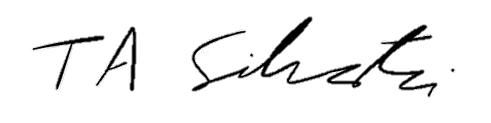 _______________________		Tyler Silvestri
Secretary for Academic GovernanceApproved: September 5, 2023